Drawing 1a: Side label for ALL –USER–DCCs (8,40cm by 0,65cm)Drawing 1b: Side label for ALL –SUPER–USER–DCCs (8,40cm by 0,65cm)  Rolling StonesGREATEST HITS&FAZED COOKIESDrawing 2: Top label for PHILIPS DCC (5,40cm by 2,90cm)CD 199727 TunesDrawing 3: Top label for BASF-2ndGen DCCs (4,00cm by 2,60cm)Drawing 2: Top label for PHILIPS DCC (5,40cm by 2,90cm)Drawing 3: Top label for BASF-2ndGenDCCs (4,00cm by 2,60cm)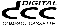 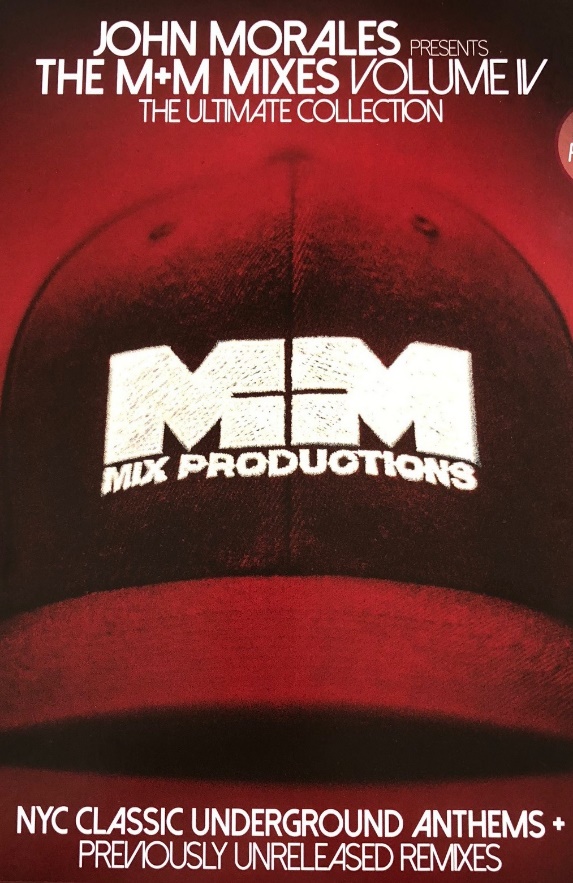 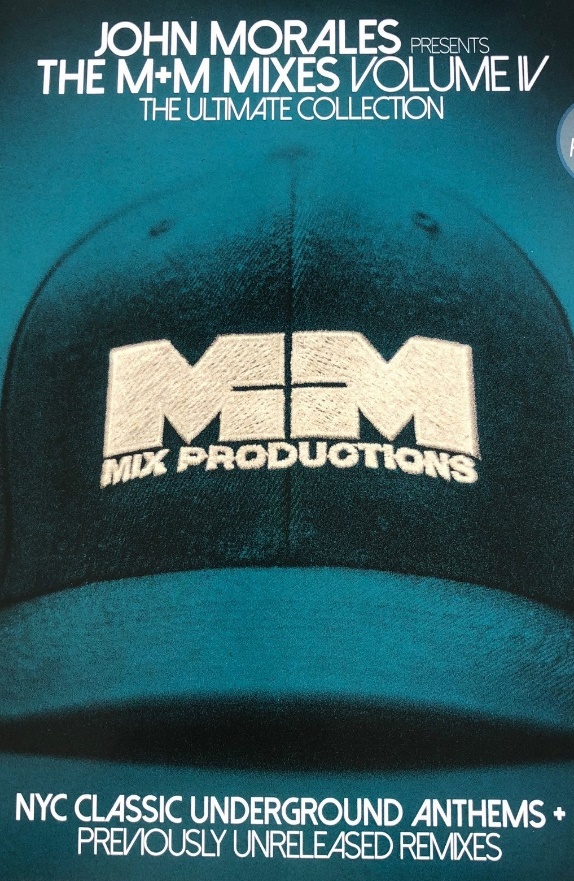 